EMEIEF BAIRRO TAQUARA BRANCA- BERÇÁRIOATIVIDADE PARA SEGUNDA- FEIRA: 31/05/21VARAL DE ROLINHOSTEMA A SER TRABALHADO NESSA SEMANA: FESTAS CAIPIRAS.NAS FESTAS JUNINAS COSTUMAMOS VISUALIZAR BANDEIRINHAS CONFECCIONADAS COM PAPÉIS. PARA ENFEITAR O AMBIENTE.NOSSO ENFEITE SERÁ CONFECCIONADO COM ROLINHOS DE PAPEL HIGIÊNICO OU ROLINHOS DE PAPEL TOALHA CORTADOS AO MEIO.NESTA ATVIDADE O ALUNO ESTARÁ TREINANDO O MOVIMENTO DAS MÃOS, INCENTIVANDO O TATO, E O MOVIMENTO DE ROLO.ASSIM COMO NA FOTO EM ANEXO.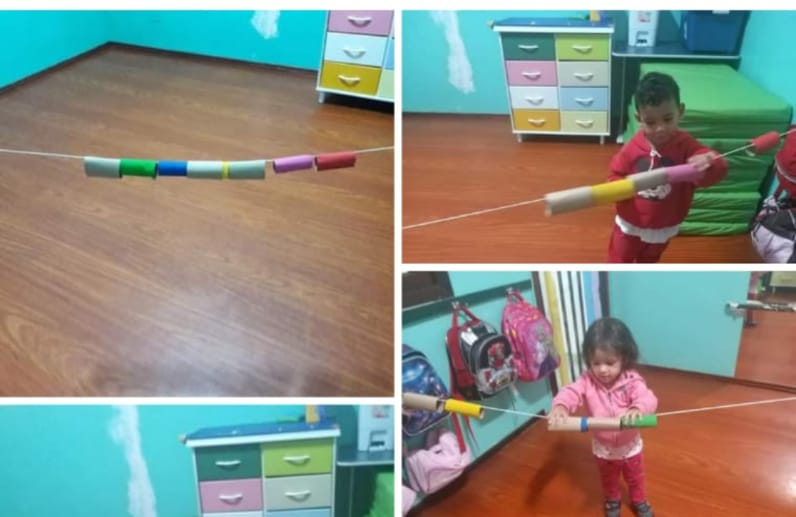 EMEIEF BAIRRO TAQUARA BRANCA- BERÇÁRIOATIVIDADE PARA TERÇA- FEIRA: 01/06/21NAS FESTAS CAIPIRAS, É MUITO COMUM ASSISTIRMOS APRESENTAÇÃO DE DANÇAS TÍPICAS, A MAIS CONHECIDA DE TODAS É A QUADRILHA.AS PESSOAS COSTUMAM SE CARACTERIZAR PARA A DANÇA E UM ADEREÇO QUE NÃO PODE FALTAR É O CHAPÉU DE PALHA.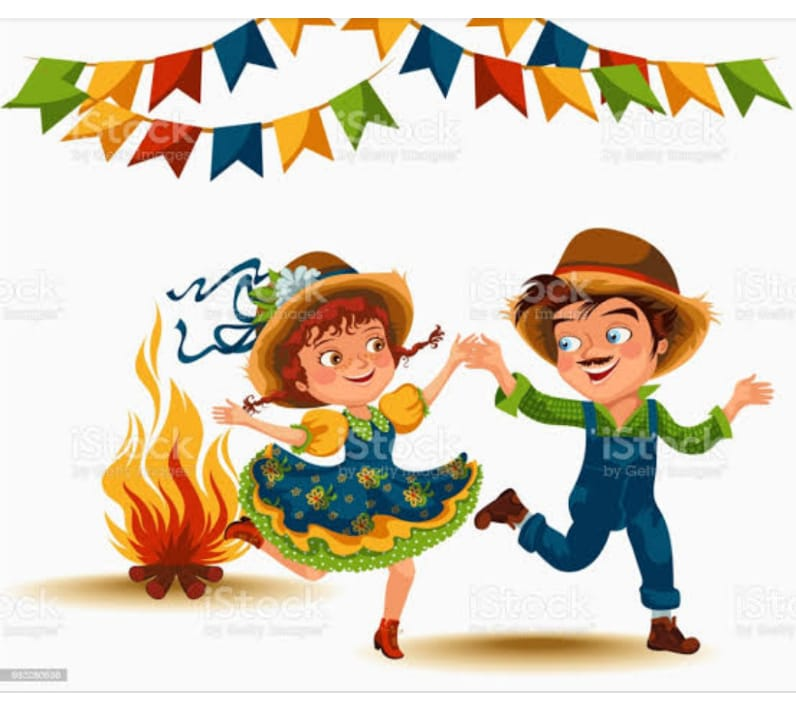 NA NOSSA ATIVIDADE IREMOS ENFEITAR UM CHAPÉU CAIPIRA DE FORMA DIFERENTE.PEDIMOS ÁS MAMÃES QUE DESENHEM UM ROSTO NA FOLHA DE SULFITE DA CRIANÇA,E DEIXEM-O QUE FAÇAM O CHAPÉU COM GUACHE, CARIMBANDO SUAS MÃOZINHAS.CONFORME A FOTO EM ANEXO.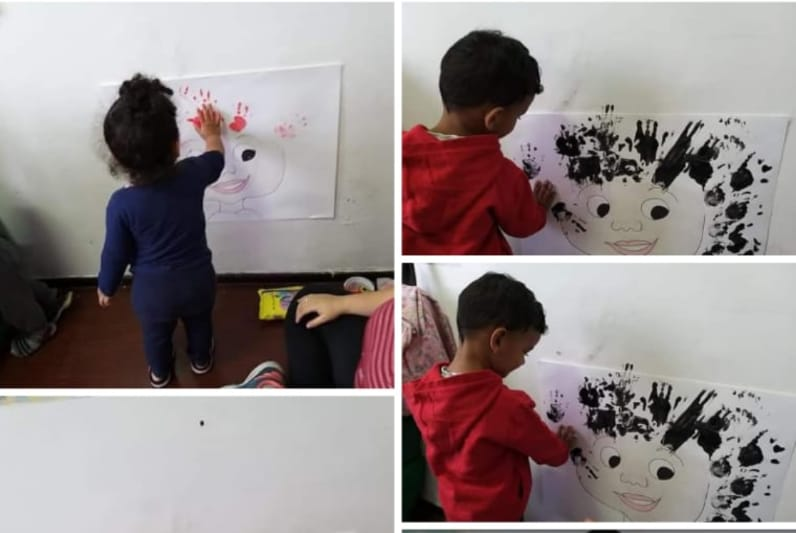 EMEIEF BAIRRO TAQUARA BRANCA- BERÇÁRIOATIVIDADE PARA QUARTA- FEIRA: 02/06/21SABEMOS DA IMPORTÂNCIA DE DESENVOLVERMOS OS SENTIDOS NESTA FAIXA ETÁRIA:VISÃOTATOAUDIÇÃOOLFATOPALADARNA ATIVIDADE DE HOJE, VAMOS ESTIMULAR ALGUNS DOS CINCO SENTIDOS, MONTANDO UM PAINEL SENSORIAL.PARA ATIVIDADE DE HOJE VOCÊ VAI PRECISAR DE:UM PEDAÇO DE PAPELÃOOU UMA CARTOLINAALGUNS ITENS QUE O BEBÊ POSSA TOCAR:- BUCHA, ZÍPERES DE CALÇA (VELHOS), TECIDOS DE VÁRIAS TEXTURAS, EVA, LÃ.PEDIMOS QUE FIXE NA PAREDE NA ALTURA DO BEBÊ E DEIXE-O MANUSEAR QUANTAS VEZES QUISER.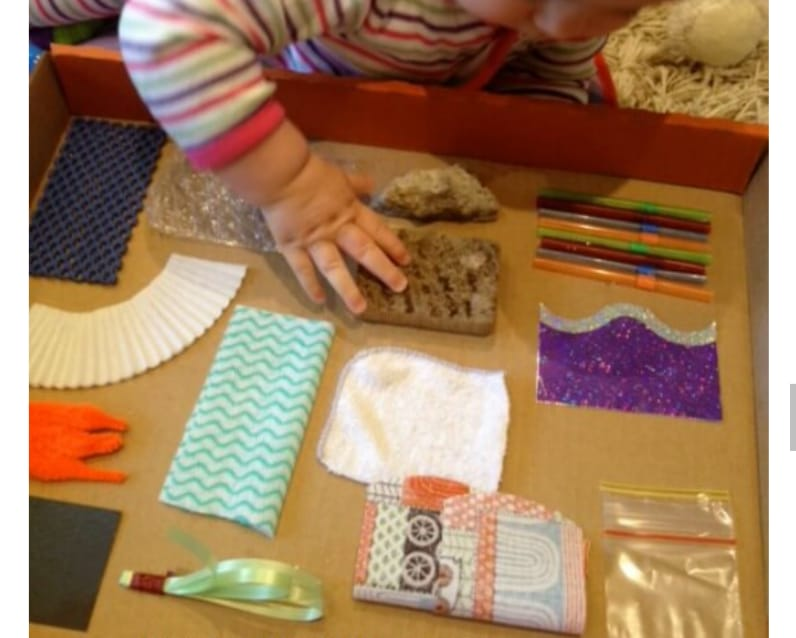 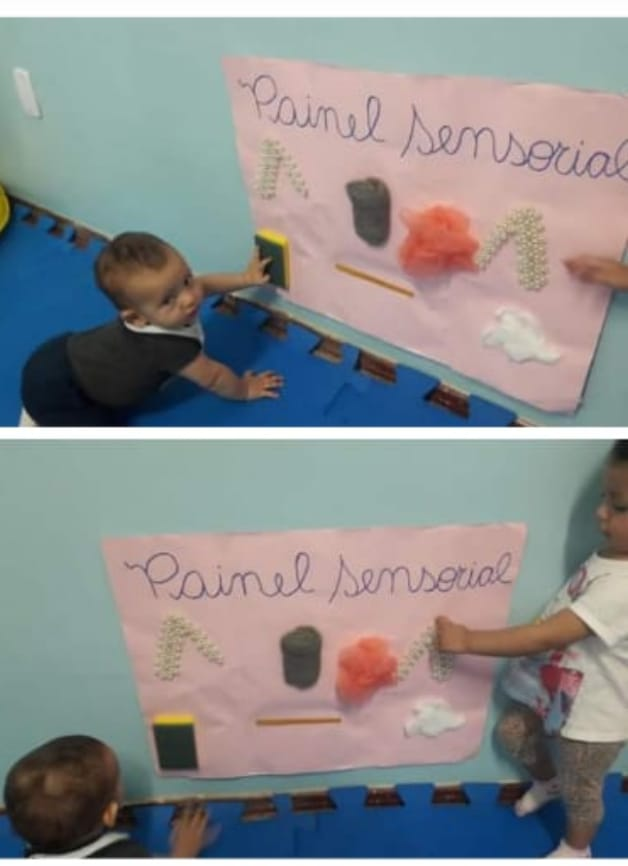 